ОбутвержденииУстава Муниципальногобюджетного  общеобразовательного учреждения«Чуваштимяшскаясредняя общеобразовательная школа»Ибресинского района Чувашской РеспубликиНа основании Федерального Закона от 29.12.2012г. №273–ФЗ «Об образовании в Российской Федерации»,Закона Чувашской Республики от 23.07.2013 г. «Об образовании в Чувашской Республике», Уставом Ибресинского района, администрация  Ибресинского района постановляет:1. Утвердить Устав Муниципального бюджетного общеобразовательного  учреждения «Чуваштимяшская средняя общеобразовательная школа» Ибресинского района Чувашской Республики.2.Руководителю Муниципального бюджетного общеобразовательного  учреждения  «Чуваштимяшскаясредняя общеобразовательная школа» Ибресинского  района Чувашской Республики Л.Г.Хуснетдиновойзарегистрировать  Устав в установленном законодательством порядке.3.Признать утратившим силу Постановление администрации Ибресинского района Чувашской  Республики №728 от 22.12.2015г.  «Об утверждении Устава Муниципального бюджетного общеобразовательного учреждения «Чуваштимяшская средняя общеобразовательная школа»  Ибресинского  района Чувашской Республики. 4.Настоящее постановление вступает в силу после его официальногоопубликования.Глава администрации Ибресинскогорайона                                          С.В.Горбунов  Исп.Никифорова Ф.В.8(83538)2-19-99Утвержденпостановлением администрацииИбресинского районаЧувашской РеспубликиОт 20.09.2019г. № 572Глава администрации Ибресинского района  Чувашской Республики__________________С.В.ГорбуновУСТАВМуниципального бюджетного общеобразовательного учреждения «Чуваштимяшская  средняя общеобразовательная школа» Ибресинского района Чувашской Республики (новая редакция)                                              с. Чувашские Тимяши, 2019                                           ГЛАВА 1. ОБЩИЕ ПОЛОЖЕНИЯ1.1. Муниципальное бюджетное общеобразовательное учреждение «Чуваштимяшская средняя общеобразовательная школа» Ибресинского района Чувашской Республики (далее – Учреждение) создано в соответствии с постановлением администрации Ибресинского района от 24.08.2011 г. № 398.Учреждение действует в соответствии с Конституцией Российской Федерации, Граж-данским кодексом Российской Федерации, Федеральным законом от 29.12.2012 № 273 -ФЗ «Об образовании в Российской Федерации», Федеральным законом от 12.01.1996 № 7 - ФЗ «О некоммерческих организациях», другими федеральными законами, указами и распоряже-ниями Президента Российской Федерации, постановлениями и распоряжениями Правитель-ства Российской Федерации, иными нормативными правовыми актами Российской Федера-ции, Конституцией Чувашской Республики, Законом Чувашской Республики от 30.07.2013 № 50 «Об образовании в Чувашской Республике», иными законами Чувашской Республики, ука-зами и распоряжениями Главы Чувашской Республики, постановлениями и распоряжениями Кабинета Министров Чувашской Республики, иными нормативными правовыми актами Чу-вашской Республики, нормативными актами Ибресинского района, настоящим Уставом.Полное наименование на русском языке: Муниципальное бюджетное общеобразовательное учреждение «Чуваштимяшская  средняя общеобразовательная школа» Ибресинского района Чувашской Республики.Полное наименование на чувашском языке: ЧăвашРеспубликинЙĕпреçрайонĕнчи «Чăваш-Тимешĕнчипĕтĕмĕшлепĕлÿпараканвăтамшкул» пĕтĕмĕшлепĕлÿпараканмуниципаллă бюджет учрежденийĕ»;Сокращенное наименование Учреждения: МБОУ «ЧуваштимяшскаяСОШ».Организационно-правовая форма: бюджетное учреждение.Тип образовательной организации: общеобразовательная организация.1.2. Учреждение является некоммерческой организацией и не ставит извлечение прибыли основной целью своей деятельности.1.3. Учредителем Учреждения и собственником ее имущества является муниципальное образование - Ибресинский район Чувашской Республики.Функции и полномочия учредителя Учреждения от имени Ибресинского района Чу-вашской Республики исполняет администрация Ибресинского района Чувашской Республи-ки.1.4. Место нахождения Учреждения: 429707, Чувашская Республика, Ибресинский район, с. Чувашские Тимяши, ул. Школьная, д.45.1.5. Учреждение филиалов и представительств не имеет.1.6. Учреждение создается на неограниченный срок.1.7. Учреждение вправе от своего имени заключать договоры, приобретать имущест-венные и неимущественные права, нести обязанности, выступать в качестве истца и ответчи-ка в суде.1.8. Учреждение имеет в оперативном управлении обособленное имущество, само-стоятельный баланс, счета в органах казначейства , а также в случаях, предусмотренных законодательством Российской Федерации, расчетный и иные счета в банке.1.9. Учреждение отвечает по своим обязательствам, закрепленным за ней имуществом, за исключением недвижимого имущества и особо ценного движимого имущества, закрепленных за Учреждением или приобретенных ею за счет выделенных на приобретение этого имущества. Учредитель не несет ответственности по обязательствам Учреждения. Учрежде-ние не отвечает по обязательствам Учредителя.1.10. В Учреждении не допускается создание и деятельность организационных струк-тур политических партий, общественно-политических и религиозных движений и организа-ций (объединений).21.11. Учреждение в соответствии с законодательством Российской Федерации вправе участвовать в создании образовательных объединений в форме ассоциаций или союзов, кото-рые создаются в целях развития и совершенствования образования и действуют в соответст-вии со своими уставами.1.12. Учреждение формирует открытые и общедоступные информационные ресурсы, содержащие достоверную и актуальную информацию о своей деятельности, обеспечиваетдоступ к таким ресурсам посредством размещения их в информационно - теле-коммуникационных сетях, в том числе на официальном сайте Учреждения в сети «Интернет»соответствии с перечнем сведений, установленных законодательством Российской Федера-ции.ГЛАВА 2. ПРЕДМЕТ, ЦЕЛИ И ВИДЫ ДЕЯТЕЛЬНОСТИ УЧРЕЖДЕНИЯ2.1. Предметом деятельности Учреждения является реализация конституционного права граждан Российской Федерации на получение общедоступного дошкольного, началь-ного общего, основного общего и среднего общего образования как целенаправленный про-цесс воспитания и обучения, являющийся общественно значимым благом и осуществляемыйинтересах человека, семьи, общества и государства, а также совокупность приобретаемых знаний, умений, навыков, ценностных установок, опыта деятельности и компетенции опреде-ленных объема и сложности в целях интеллектуального, духовно- нравственного, творческо-го, физического и (или) профессионального развития человека, удовлетворения его образова-тельных потребностей и интересов.2.2. Цели деятельности Учреждения.2.2.1. Осуществление образовательной деятельности по образовательной программе начального общего образования, направленной на формирование личности обучающегося, развитие его индивидуальных способностей, положительной мотивации и умений в учебной деятельности (овладение чтением, письмом, счетом, основными навыками учебной деятель-ности, элементами теоретического мышления, простейшими навыками самоконтроля, куль-турой поведения и речи, основами личной гигиены и здорового образа жизни).2.2.2. Осуществление образовательной деятельности по образовательной программе основного общего образования, направленного на становление и формирование личности обучающегося (формирование нравственных убеждений, эстетического вкуса и здорового образа жизни, высокой культуры межличностного и межэтнического общения, овладение ос-новами наук, государственным языком Российской Федерации, навыками умственного и фи-зического труда, развитие склонностей, интересов, способности к социальномусамоопреде-лению).2.2.3. Осуществление образовательной деятельности по образовательной программе среднего общего образования, направленного на дальнейшее становление и формирование личности обучающегося, развитие интереса к познанию и творческих способностей обучаю-щегося, формирование навыков самостоятельной учебной деятельности на основе индиви-дуализации и профессиональной ориентации содержания среднего общего образования, под-готовку обучающегося к жизни в обществе, самостоятельному жизненному выбору, продол-жению образования и началу профессиональной деятельности.2.3. Основным видом деятельности Учреждения является реализация:основных общеобразовательных программ начального общего образования;основных общеобразовательных программ основного общего образования;основных общеобразовательных программ среднего общего образования.основным видам деятельности Учреждения также относится осуществление дея-тельности, связанной с выполнением работ, оказанием услуг, в соответствии с муниципаль-ным заданием.2.4. Учреждение вправе осуществлять, в том числе и за счет средств, приносящей до-3ход деятельности, следующие виды, не являющиеся основными:дополнительные общеобразовательные программы.Учреждение в соответствии со своими уставными целями может реализовывать до-полнительные общеобразовательные программы и оказывать дополнительные образователь-ные услуги (на договорной основе) за пределами определяющих его статус образовательных программ.2.5. Виды деятельности, требующие в соответствии с законодательством РФ лицен-зирования, могут осуществляться Учреждением после получения соответствующей лицензии.2.6. Доходы, полученные Учреждением от приносящей доход деятельности, посту-пают в самостоятельное распоряжение Учреждения. Имущество, приобретенное Учреждени-ем за счет средств, полученных от приносящей доход деятельности, учитывается обособлен-но и поступает в самостоятельное распоряжение Учреждением в соответствии с законода-тельством РФ.2.7. Учреждение создает необходимые условия для организации питания и медицин-ского обслуживания в целях охраны и укрепления здоровья обучающихся и работников.Организация первичной медико-санитарной помощи обучающимся в Учреждении осуществляется закрепленным за Учреждением медицинским персоналом, который наряду с администрацией Учреждения несет ответственность за проведение профилактических и са-нитарно-противоэпидемических мероприятий. Учреждение безвозмездно предоставляет ме-дицинской организации помещение, соответствующее условиям и требованиям для осущест-вления медицинской деятельности. Учреждение в пределах своей компетенции создает усло-вия для охраны здоровья обучающихся, обеспечивает:        -  текущий контроль за состоянием здоровья обучающихся;проведение санитарно-гигиенических, профилактических и оздоровительных меро-приятий, обучение и воспитание в сфере охраны здоровья граждан в Российской Федерации;соблюдение государственных санитарно-эпидемиологических правил и нормативов;расследование и учет несчастных случаев с обучающимися во время пребывания в Учреждении.ГЛАВА 3. ОРГАНИЗАЦИЯ ОБРАЗОВАТЕЛЬНОЙ  ДЕЯТЕЛЬНОСТИ УЧРЕЖДЕНИЯ3.1 Организация образовательного процесса по программе начального общего, основ-ного общего и среднего общего образования (общее образование).3.1.1. Образование может быть получено:в Учреждении;вне Учреждения (в форме семейного образования и самообразования).Обучение в Учреждении, с учетом потребностей, возможностей личности и в зависимо-сти от объема обязательных занятий педагогического работника с обучающимися, осуществ-ляется в очной, очно-заочной или заочной форме.Обучение в форме семейного образования и самообразования осуществляется с правом последующего прохождения промежуточной и государственной итоговой аттестации в Уч-реждении.Допускается сочетание различных форм получения образования и форм обучения.3.1.2. Формы получения образования и формы обучения по основной образовательной программе по каждому уровню образования определяются соответствующими федеральными государственными образовательными стандартами, образовательными стандартами, если иное не установлено Федеральным законом "Об образовании в Российской Федерации". Формы обучения по дополнительным образовательным программам определяются Учрежде-нием самостоятельно, если иное не установлено законодательством Российской Федерации.Форма получения образования и форма обучения по конкретной общеобразовательной программе выбираются родителями (законными представителями) несовершеннолетнегообучающегося. При выборе родителями (законными представителями) несовершеннолетнего обучающегося формы получения образования и формы обучения учитывается мнение ребен-ка.При выборе родителями (законными представителями) детей формы получения обра-зования в форме семейного образования родители (законные представители) информируют об этом выборе орган местного самоуправления муниципального района, на территории ко-торых они проживают.3.1.3. Обучение по индивидуальному учебному плану, в том числе ускоренное обуче-ние, в пределах осваиваемых общеобразовательных программ осуществляется в порядке, ус-тановленном локальными нормативными актами Учреждения.При прохождении обучения в соответствии с индивидуальным учебным планом его продолжительность может изменяться Учреждением с учетом особенностей и образователь-ных потребностей конкретного учащегося.3.1.4. Сроки получения начального общего, основного общего и среднего общего об-разования устанавливаются федеральными государственными образовательными стандарта-ми общего образования.Срок получения начального общего образования составляет четыре года, а для инва-лидов и лиц с ограниченными возможностями здоровья при обучении по адаптированным основным образовательным программам начального общего образования, независимо от применяемых образовательных технологий, увеличивается не более чем на два года.3.1.5. Содержание начального общего, основного общего и среднего общего образова-ния определяется образовательными программами начального общего, основного общего и среднего общего образования.3.1.6. Требования к структуре, объему, условиям реализации и результатам освоения общеобразовательных программ определяются соответствующими федеральными государст-венными образовательными стандартами.3.1.7. Образовательные программы разрабатывают в соответствии с федеральными го-сударственными образовательными стандартами и с учетом соответствующих примерных ос-новных образовательных программ.3.1.8. Образовательная программа включает в себя учебный план, календарный учеб-ный график, рабочие программы учебных предметов, курсов, дисциплин (модулей), оценоч-ные и методические материалы, а также иные компоненты, обеспечивающие воспитание и обучение учащихся.Учебный план общеобразовательной программы определяет перечень, трудоемкость, последовательность и распределение по периодам обучения учебных предметов, курсов, дис-циплин (модулей), практики, иных видов учебной деятельности учащихся и формы их про-межуточной аттестации.3.1.9. При реализации общеобразовательных программ используются различные об-разовательные технологии, в том числе дистанционные образовательные технологии, элек-тронное обучение.3.1.10. Общеобразовательные программы реализуются Учреждением как самостоя-тельно, так и посредством сетевых форм их реализации.Для организации реализации общеобразовательных программ с использованием сете-вой формы их реализации несколькими организациями, осуществляющими образовательную деятельность, такие организации также совместно разрабатывают и утверждают образова-тельные программы, в том числе программы, обеспечивающие коррекцию нарушений разви-тия и социальную адаптацию, а также определяют вид, уровень и (или) направленность обра-зовательной программы (часть образовательной программы определенных уровня, вида и на-правленности), реализуемой с использованием сетевой формы реализацииобщеобразова-тельных программ.3.1.11. При реализации общеобразовательных программ может применяться форма ор-5ганизации образовательной деятельности, основанная на модульном принципе представления содержания общеобразовательной программы и построения учебных планов, использовании соответствующих образовательных технологий.3.1.12. Выбор языка образования, изучаемых родного языка из числа языков народов Российской Федерации, в том числе русского языка как родного языка, государственных языков республик Российской Федерации  осуществляется  по заявлениям родителей (законных представителей) детей.3.1.13. Учреждение создает условия для реализации общеобразовательных программ.3.1.14. Образовательная деятельность по общеобразовательным программам, в том числе адаптированным образовательным программам, организуется в соответствии с распи-санием учебных занятий, которое определяется Учреждением.3.1.15. Учебный год начинается 1 сентября и заканчивается в соответствии с учебным планом соответствующей общеобразовательной программы. Начало учебного года может пе-реноситься Учреждением при реализации общеобразовательной программы в очно-заочной форме обучения не более чем на один месяц, в заочной форме обучения - не более чем на три месяца.процессе освоения общеобразовательных программ учащимся предоставляются ка-никулы. Сроки начала и окончания каникул определяются Учреждением самостоятельно.3.1.16. Учреждение работает по пятидневной учебной неделе с двумя выходными днями, продолжительность одного урока – 40 минут. Количество учащихся в классе определяется исходя из расчета соблюдения нормы площади на одного обучающегося, соблюдении требований к расстановке мебели в учебных помещениях, в том числе удаленности мест для занятий от светонесущей стены, требований к естественному и искусственному освещению. В классах компенсирующего обучения количество обучающихся не должно превышать 20 человек.Освоение общеобразовательной программы, в том числе отдельной части или всего объема учебного предмета, курса, дисциплины (модуля) общеобразовательной программы, сопровождается текущим контролем успеваемости и промежуточной аттестацией учащихся. Формы, периодичность и порядок проведения текущего контроля успеваемости и промежу-точной аттестации учащихся определяются Учреждением самостоятельно, согласно локаль-ным актам Учреждения.Учащиеся, освоившие в полном объеме соответствующую образовательную програм-му учебного года, переводятся в следующий класс.Учащиеся, не прошедшие промежуточной аттестации по уважительным причинам или имеющие академическую задолженность, переводятся в следующий класс условно.Ответственность за ликвидацию учащимися академической задолженности в течение следующего учебного года возлагается на их родителей (законных представителей).Учащиеся в Учреждении по общеобразовательным программам, не ликвидировавшиеустановленные сроки академической задолженности с момента ее образования, по усмотре-нию их родителей (законных представителей) оставляются на повторное обучение, перево-дятся на обучение по адаптированным образовательным программам в соответствии с реко-мендациями психолого-медико-педагогической комиссии либо на обучение по индивидуаль-ному учебному плану.Лицам, успешно прошедшим государственную итоговую аттестацию по образователь-ным программам основного общего и среднего общего образования, выдается аттестат об ос-новном общем или среднем общем образовании, подтверждающий получение общего образования соответствующего уровня.Лицам, не прошедшим итоговой аттестации или получившим на итоговой аттестации неудовлетворительные результаты, а также лицам, освоившим часть образовательной про-граммы основного общего и среднего общего образования и (или) отчисленным из Учрежде-ния, выдается справка об обучении или о периоде обучения по образцу, самостоятельно уста-навливаемому Учреждением.Учащиеся, освоившие образовательные программы основного общего образования и получившие на государственной итоговой аттестации неудовлетворительные результаты, по усмотрению их родителей (законных представителей) оставляются на повторное обучение, кроме лиц, обладающих дееспособностью в силу статей 21 и 27 Гражданского кодекса Рос-сийской Федерации.                                                                                                                            63.2. Для получения без дискриминации качественного образования лицами с ограни-ченными возможностями здоровья, в Учреждении создаются:необходимые условия для коррекции нарушений развития и социальной адаптации, оказания ранней коррекционной помощи на основе специальных педагогических подходов и наиболее подходящих для этих лиц языков, методов и способов общения;условия, в максимальной степени способствующие получению образования опреде-ленного уровня и определенной направленности, а также социальному развитию этих лиц, в том числе посредством организации инклюзивного образования лиц с ограниченными воз-можностями здоровья.ГЛАВА 4. УЧАСТНИКИ ОБРАЗОВАТЕЛЬНЫХ ОТНОШЕНИЙ4.1. Участниками образовательных отношений являются обучающиеся, родители (за-конные представители), педагогические работники.4.2. Права и обязанности участников образовательных отношений в Учреждении регу-лируются законодательством РФ, настоящим Уставом и соответствующими локальными ак-тами Учреждения.4.3. Обучащиеся Учреждения имеют право на:- получение бесплатного начального общего,основного общего и среднего общего об-разования в соответствии с федеральными государственными образовательными стандарта-ми;обучение по индивидуальному учебному плану, в том числе ускоренное обучение, в пределах осваиваемой образовательной программы в порядке, установленном локальными нормативными актами;выбор формы образования; ускоренный курс обучения; сдачу экзаменов экстерном;получение дополнительных (в том числе платных) образовательных услуг;пользование в ходе образовательного процесса библиотечно-информационными ре-сурсами, кабинетами, мастерской, услугами столовой;участие в управлении Учреждением;свободное посещение мероприятий, не предусмотренных учебным планом, в порядке, установленном локальными нормативными актами Учреждения. Привлечение обучающихся без их согласия и несовершеннолетних обучающихся без согласия их родителей (законных представителей) к труду, не предусмотренному образовательной программой, запрещается;свободу совести, информации, свободное выражение собственных взглядов и убежде-ний;уважение человеческого достоинства, защиту от всех форм физического и психиче-ского насилия, оскорбления личности, охрану жизни и здоровья;каникулы – плановые перерывы при получении образования для отдыха и иных соци-альных целей в соответствии с законодательством об образовании и календарным учебным графиком Учреждения;ознакомление с Уставом, с лицензией на осуществление образовательной деятельно-сти, со свидетельством о государственной аккредитации, с учебной документацией, другими документами, регламентирующими организацию и осуществление образовательной деятель-ности в Учреждении;бесплатное пользование библиотечно-информационными ресурсами, учебной, произ-водственной, научной базой Учреждения;пользование в порядке, установленном локальными нормативными актами Учрежде-ния, лечебно-оздоровительной инфраструктурой, объектами культуры и объектами спорта Учреждения;развитие своих творческих способностей и интересов, включая участие в конкурсах, олимпиадах, выставках, смотрах, физкультурных мероприятиях, спортивных мероприятиях, в7том числе в официальных спортивных соревнованиях и других массовых мероприятиях;поощрение за успехи в учебной, физкультурной, спортивной, общественной, научной, научно-технической, творческой, экспериментальной и инновационной деятельности;участие в общественных объединениях, в том числе в профессиональных союзах, соз-данных в соответствии с законодательством Российской Федерации, а также на создание об-щественных объединений обучающихся в установленном федеральным законом порядке. Принуждение обучающихся к вступлению в общественные объединения, в том числе в поли-тические партии, а также принудительное привлечение их к деятельности этих объединенийучастию в агитационных кампаниях и политических акциях не допускается;предоставление условий для обучения с учетом особенностей их психофизического развития и состояния здоровья, в том числе получение социально-педагогической и психоло-гической помощи, бесплатной психолого-медико-педагогической коррекции;зачет Учреждением в установленном ею порядке результатов освоения обучающимися учебных предметов, курсов, дисциплин (модулей), практики, дополнительных образователь-ных программ в других организациях, осуществляющих образовательную деятельность;перевод в другую образовательную организацию, реализующую образовательную программу соответствующего уровня;обжалование актов Учреждения в установленном законодательством Российской Фе-дерациипорядке.4.4. Обучающиеся Учреждения обязаны:добросовестно осваивать образовательную программу, выполнять индивидуальный учебный план, в том числе посещать предусмотренные учебным планом или индивидуаль-ным учебным планом учебные занятия, осуществлять самостоятельную подготовку к заняти-ям, выполнять задания, данные педагогическими работниками в рамках образовательной про-граммы;выполнять требования настоящего Устава, правил внутреннего распорядка и иных ло-кальных нормативных актов по вопросам организации и осуществления образовательной деятельности;заботиться о сохранении и об укреплении своего здоровья, стремиться к нравственно-му, духовному и физическому развитию и самосовершенствованию;систематически повышать свой культурный уровень;уважать честь и достоинство других обучающихся и работников Учреждения, осуще-ствляющей образовательную деятельность, не создавать препятствий для получения образо-вания другими обучающимися;выполнять законные требования работников Учреждения;иметь аккуратный внешний вид и соблюдать установленные Учреждением требования к одежде обучающихся;соблюдать общепринятые нормы поведения, в частности проявление уважения к пре-подавательскому составу и административному персоналу Учреждения, бережно относится к имуществу Учреждения;соблюдать правила техники безопасности.4.5. Законные представители обучающихся имеют право:выбирать с учетом мнения ребенка, а также с учетом рекомендаций психолого-медико-педагогической комиссии (при их наличии) формы получения образования и формы обучения, организации, осуществляющие образовательную деятельность, язык, языки обра-зования, элективные учебные предметы, специальные курсы, дисциплины (модули) из переч-ня, предлагаемого Учреждением;знакомиться с Уставом, лицензией на осуществление образовательной деятельности, со свидетельством о государственной аккредитации, с учебно-программной документациейдругими документами, регламентирующими организацию и осуществление образователь-ной деятельности;8- знакомиться с содержанием образования,используемыми методами обучения и воспи-тания, образовательными технологиями, а также с оценками успеваемости своих детей;защищать права и законные интересы обучающихся;получать информацию о всех видах планируемых обследований (психологических, психолого-педагогических) обучающихся, давать согласие на проведение таких обследова-ний или участие в таких обследованиях, отказаться от их проведения или участия в них, по-лучать информацию о результатах проведенных обследований обучающихся;принимать участие в управлении Учреждением;присутствовать при обследовании детей психолого-медико-педагогической комиссией, обсуждении результатов обследования и рекомендаций, полученных по результатам обследо-вания, высказывать свое мнение относительно предлагаемых условий для организации обу-чения и воспитания детей.знакомиться с ходом и содержанием образовательного процесса, а также с оценками успеваемости обучающихся;получать любую информацию об обучении, включая разовые индивидуальные кон-сультации учителей-предметников, психолога и классного руководителя.4.6. Законные представители обучающихся обязаны:обеспечить получение детьми начального общего, основного общего и среднего об-щего образования;соблюдать правила внутреннего распорядка Учреждения, требования локальных нор-мативных актов, которые устанавливают режим занятий обучающихся, порядок регламента-ции образовательных отношений между Учреждением и обучающимися и (или) их родителя-ми (законными представителями) и оформления возникновения, приостановления и прекра-щения этих отношений;уважать честь и достоинство обучающихся и работников Учреждения;нести ответственность за воспитание и обучение своих детей;воспитывать у ребенка культуру и прививать ему здоровый образ жизни;регулярно посещать родительские собрания, встречаться с педагогическими работни-ками, интересоваться жизнью ребенка в Учреждении;обеспечивать ликвидацию академической задолженности обучающихся;нести ответственность за антипедагогические действия по отношению к ребенку, не создание ему необходимых условий для обучения, оскорбительное и неэтичное отношение к педагогическим работникам.4.7. К педагогической деятельности в Учреждении допускаются лица, имеющие сред-нее профессиональное или высшее образование и отвечающие квалификационным требова-ниям, указанным в квалификационных справочниках, и (или) профессиональным стандартам.4.8. Все работники принимаются на работу в Учреждение в соответствии с Трудовым кодексом Российской Федерации. Комплектование работников Учреждения проводится на основании штатного расписания Учреждения.Заработная плата работника состоит из должностного оклада, а также компенсацион-ных выплат (доплаты и надбавки компенсационного характера) и стимулирующих выплат (доплаты и надбавки стимулирующего характера, премии и иные поощрительные выплаты).При выполнении работ в условиях, отклоняющихся от нормальных, работникам Уч-реждения начисляются компенсации в порядке, предусмотренном действующим трудовым законодательством.Отношения работников Учреждения, возникшие на основе трудового договора, регу-лируются Трудовым кодексом Российской Федерации и иными нормативными правовыми актами.4.9. Прием на работу в Учреждение штатных работников оформляется приказом и трудовым договором.4.10. Оплата труда работников Учреждения, включая совместителей, проводится в со-9ответствии с Положением об оплате труда Учреждения.4.11. Права и обязанности педагогических и иных работников Учреждения определя-ются Трудовым кодексом Российской Федерации, Федеральным законом «Об образовании в Российской Федерации», индивидуальным трудовым договором и должностной инструкцией.Педагогические работники пользуются следующими академическими правами и сво-бодами:свобода преподавания, свободное выражение своего мнения, свобода от вмешатель-ства в профессиональную деятельность;свобода выбора и использования педагогически обоснованных форм, средств, мето-дов обучения и воспитания;право на творческую инициативу, разработку и применение авторских программ и методов обучения и воспитания в пределах реализуемой образовательной программы, от-дельного учебного предмета, курса, дисциплины (модуля);право на выбор учебников, учебных пособий, материалов и иных средств обучениявоспитания в соответствии с образовательной программой и в порядке, установленном за-конодательством об образовании;право на участие в разработке образовательных программ, в том числе учебных планов, календарных учебных графиков, рабочих учебных предметов, курсов, дисциплин (модулей), методических материалов и иных компонентов образовательных программ;право на осуществление научной, научно-технической, творческой, исследователь-ской деятельности, участие в экспериментальной и международной деятельности, разработ-ках и во внедрении инноваций;право на бесплатное пользование библиотеками и информационными ресурсами, а также доступ в порядке, установленном локальными нормативными актами Учреждения к информационно-телекоммуникационным сетям и базам данных, учебным и методическим материалам, музейным фондам, материально-техническим средствам обеспечения образова-тельной деятельности, необходимым для качественного осуществления педагогической, на-учной или исследовательской деятельности;право на бесплатное пользование образовательными, методическими и научными услугами Учреждения в порядке, установленном законодательством Российской Федерации или локальными нормативными актами;право на участие в управлении Учреждением, в том числе в коллегиальных органах управления, в порядке, установленном настоящим Уставом;право на участие в обсуждении вопросов, относящихся к деятельности Учрежде-ния, в том числе через органы управления и общественные организации;право на объединение в общественные профессиональные организации в формах и в порядке, которые установлены законодательством Российской Федерации;право на обращение в комиссию по урегулированию споров между участниками образовательных отношений;право на защиту профессиональной чести и достоинства, на справедливое и объек-тивное расследование нарушения норм профессиональной этики педагогических работников.4.12. Педагогические работники обязаны:осуществлять свою деятельность на высоком профессиональном уровне, обеспечи-вать в полном объеме реализацию преподаваемых учебных предмета, курса, дисциплины (модуля) в соответствии с утвержденной рабочей программой;соблюдать правовые, нравственные и этические нормы, следовать требованиям профессиональной этики;уважать честь и достоинство обучающихся и других участников образовательных отношений;развивать у обучающихся познавательную активность, самостоятельность, инициа-тиву, творческие способности, формировать гражданскую позицию, способность к труду и10жизни в условиях современного мира, формировать у обучающихся культуру здорового и безопасного образа жизни;применять педагогически обоснованные и обеспечивающие высокое качество обра-зования формы, методы обучения и воспитания;учитывать особенности психофизического развития обучающихся и состояние их здоровья, соблюдать специальные условия, необходимые для получения образования лицамиограниченными возможностями здоровья, взаимодействовать при необходимости с меди-цинскими организациями;систематически повышать свой профессиональный уровень;проходить аттестацию на соответствие занимаемой должности в порядке, установ-ленном законодательством об образовании;проходить в соответствии с трудовым законодательством предварительные при по-ступлении на работу и периодические медицинские осмотры, а также внеочередные меди-цинские осмотры по направлению работодателя;10) проходить в установленном законодательством Российской Федерации порядке обучение и проверку знаний и навыков в области охраны труда;11) соблюдать Устав Учреждения и его локальные акты.4.13. К педагогической деятельности в Учреждении не допускаются лица:лишенные права заниматься педагогической деятельностью в соответствии с вступив-шим в законную силу приговором суда;имеющие или имевшие судимость, подвергающиеся или подвергавшиеся уголовному преследованию (за исключением лиц, уголовное преследование в отношении которых пре-кращено по реабилитирующим основаниям) за преступления против жизни и здоровья, сво-боды, чести и достоинства личности (за исключением незаконного помещения в психиатри-ческий стационар, клеветы и оскорбления), половой неприкосновенности и половой свободы личности, против семьи и несовершеннолетних, здоровья населения и общественной нравст-венности, основ конституционного строя и безопасности государства, а также против обще-ственной безопасности;имеющие неснятую или непогашенную судимость за умышленные тяжкие и особо тяжкие преступления;признанные недееспособными в установленном федеральным законом порядке;имеющие заболевания, предусмотренные перечнем, утверждаемым федеральным ор-ганом исполнительной власти, осуществляющим функции по выработке государственной политики и нормативно-правовому регулированию в области здравоохранения.4.14. Права и обязанности иных работников Учреждения зафиксированы в Трудовом Кодексе Российской Федерации, должностных инструкциях и трудовых договорах с работни-ками.ГЛАВА 5. УПРАВЛЕНИЕ УЧРЕЖДЕНИЕМ5.1. Высшим руководящим органом Учреждения является Учредитель. К компетенции Учредителя Учреждения относится:- формирование и утверждение муниципального задания для Учреждения в соответ-ствии с предусмотренной его Уставом основной деятельностью и финансовое обеспечение выполнения этого задания;утверждение Устава Учреждения, внесение в него изменений и дополнений;создание, реорганизация и ликвидация Учреждения на основании созданной комис-сии по оценке последствий такого решения и подготовки ею заключений решения Кабинетом Министров Чувашской Республики, а также с соблюдением условия указанного в п.12 ст.22 ФЗ от 29.12.2012 № 273-ФЗ "Об образовании в Российской Федерации".осуществление контроля за деятельностью Учреждения в части соблюдения законо-11дательства об образовании и о труде Российской Федерации и Чувашской Республики , за со-хранностью муниципальной собственности, переданной Учреждению в оперативное управ-ление;- назначение директора Учреждения и прекращение его полномочий, а также заклю-чение и прекращение трудового договора с ним;установление надбавок и доплат к заработной плате директора Учреждения;согласование сдачи в аренду недвижимого имущества, закрепленного за Учреждени-ем или приобретенного Учреждением за счет средств, выделенных ему учредителем на при-обретение такого имущества;определение порядка составления и утверждения плана финансово-хозяйственной деятельности Учреждения;определение порядка составления и утверждения отчета о результатах деятельности Учреждения и об использовании закрепленного за ними муниципального имущества;утверждение перечня особо ценного движимого имущества, подлежащего закреп-лению;согласование распоряжения особо ценным движимым имуществом, закрепленным за Учреждением Учредителем или приобретенным Учреждением за счет средств, выделенных ему Учредителем на приобретение такого имущества;согласование смет на капитальный и текущий ремонт здания и помещений Учрежде-ния, актов приемки выполненных работ;согласование программы развития Учреждения.одобрение сделки в случае конфликта интересов;назначение ликвидационной комиссии и утверждение промежуточного и оконча-тельного ликвидационных балансов;осуществление контроля за своевременностью предоставления отдельным категори-ям обучающихся мер социальной поддержки, предусмотренных законодательством Россий-ской Федерации, Чувашской Республики и правовыми актами местного самоуправления;оценка показателей эффективности и результативности деятельности Учреждения в целях установления размера вознаграждения Директора Учреждения;предварительное согласование совершения Учреждением крупных сделок, соответ-ствующих критериям, установленным Федеральным законом от 12.01.1996 № 7-ФЗ "О не-коммерческих организациях";утверждение передаточного акта или разделительного баланса;привлечение к дисциплинарной ответственности директора Учреждения в соответст-вии с трудовым законодательством Российской Федерации;решение иных вопросов, отнесенных законодательством и (или) настоящим Уставомкомпетенции Учредителя.5.2. Единоличным исполнительным органом Учреждения является Директор, к компе-тенции которого относится осуществление текущего руководства ее деятельностью, в том числе:- осуществляет руководство Учреждением в соответствии с законами и иными норма-тивными правовыми актами и настоящим Уставом;- обеспечивает системную образовательную (учебно-воспитательную) и администра-тивно-хозяйственную (производственную) работу Учреждения;- утверждает план финансово-хозяйственной деятельности, его годовую и бухгал-терскую отчетность;формирует контингенты обучающихся, обеспечивает охрану их жизни и здоровья во время образовательного процесса, соблюдение прав и свобод обучающихся и работников Уч-реждения в установленном законодательством Российской Федерации порядке;определяет стратегию, цели и задачи развития Учреждения, принимает решения о программном планировании его работы, участии образовательного учреждения в различных12программах и проектах, обеспечивает соблюдение требований, предъявляемых к условиям образовательного процесса, образовательным программам, результатам деятельности образо-вательного учреждения и к качеству образования, непрерывное повышение качества образо-вания в Учреждении;- создает условия для внедрения инноваций, обеспечивает формирование и реализа-цию инициатив работников Учреждения, направленных на улучшение работы Учреждения и повышение качества образования, поддерживает благоприятный морально-психологический климат в коллективе;в пределах своих полномочий распоряжается бюджетными средствами, обеспечивает результативность и эффективность их использования;утверждает структуру и штатное расписание Учреждения;решает кадровые, административные, финансовые, хозяйственные и иные вопросы в соответствии с настоящим Уставом;создает условия для непрерывного повышения квалификации работников;планирует, координирует и контролирует работу структурных подразделений, педа-гогических и других работников Учреждения;организует и координирует реализацию мер по повышению мотивации работников к качественному труду, в том числе на основе их материального стимулирования, по повыше-нию престижности труда в Учреждении, рационализации управления и укреплению дисцип-лины труда;утверждает локальные нормативные акты, регламентирующие деятельность Учреж-дения по вопросам, отнесенным к его компетенции настоящим Уставом, в порядке, установ-ленном настоящим Уставом;устанавливает порядок защиты персональных данных и обеспечивает его соблюде-ние;обеспечивает представление Учредителю ежегодного отчета о поступлении, расхо-довании финансовых и материальных средств и публичного отчёта о деятельности Учрежде-ния в целом;назначает ответственных лиц за соблюдение требований охраны труда, техники безопасности и пожарной безопасности в помещениях Учреждения, а также – сам выполняет правила по охране труда и пожарной безопасности;действует без доверенности от имени Учреждения, представляет его интересы в го-сударственныхорганах, предприятиях, организациях, учреждениях;в пределах, установленных настоящим Уставом, распоряжается имуществом Учреж-дения, заключает договоры, выдает доверенности;открывает лицевой и иные счета Учреждения в органах казначейства, а также в бан-ках, в случаях, предусмотренных законодательством Российской Федерации, по согласова-нию с Учредителем;в пределах своей компетенции издает приказы и дает указания, обязательные для ис-полнения всеми работниками Учреждения;планирует, организует и контролирует образовательный процесс, отвечает за каче-ство и эффективность работы Учреждения;распределяет учебную нагрузку;решение иных вопросов, которые не составляют исключительную компетенцию коллегиальных органов управления Учреждения, определенную настоящим Уставом.Директор принимает решения самостоятельно, если иное не установлено настоящей главой, и выступает от имени Учреждения. Директор имеет право передать часть своихпол-номочий заместителям, в т. ч. временно на период своего отсутствия.Назначается на эту должность по результатам проведенного конкурса на замещение должности Директора и заключения трудового договора по решению Учредителя сроком на три года.13Директор подотчетен Учредителю, а также отделу имущественных и земельных отно-шений администрации Ибресинского района в пределах имущественных вопросов и вопро-сов, рассматриваемых отделом имущественных и земельных отношений администрации Иб-ресинского района по поручению главы администрации Ибресинского района.Командировки руководителя Учреждения осуществляются по согласованию с началь-ником отдела образования администрации Ибресинского района.соответствии с законодательством Российской Федерации директору Учреждения совмещение его должности с другими руководящими должностями (кроме научного и науч-но-методического руководства) внутри или вне образовательных учреждений не разрешается.5.3. Органами коллегиального управления Учреждения являются: - Общее собрание работников Учреждения; - Педагогический совет; - Управляющий совет.5.4. Общее собрание работников Учреждения является постоянно действующим органом коллегиального управления.Общее собрание работников Учреждения составляют все работники Учреждения. Общее собрание является формой самоуправления Учреждения в виде его органа са-моуправления, обеспечивающего возможность участия всех работников в управлении Учре-ждения. Полномочия трудового коллектива Учреждения осуществляется общим собранием членов трудового коллектива. Собрание считается правомочным, если на нем присутствует не менее половины списочного состава работников Учреждения.Общее собрание собирается по мере надобности, но не реже 2 раз в год. Инициатором созыва Общего собрания может быть Учредитель, директор Учреждения, представители тру-дового коллектива.Решение Общего собрания считается принятым, если за него проголосовало не менее половины работников, присутствующих на собрании, после его утверждения приказом Ди-ректора Учреждения.Процедура голосования определяется простым большинством голосов. К компетенции общего собрания работников Учреждения относится:- принятие Коллективного договора, Правил внутреннего трудового распорядка, По-ложения о премировании работников Учреждения;- определение тайным голосованием представительного органа для переговоров с ра-ботодателем при заключении коллективного договора;- дать рекомендации по вопросам принятия локальных актов, регулирующих трудовые отношения с работниками Учреждения;- внесение предложений об изменении и дополнении Устава Учреждения;- избирает представителей работников в комиссию по трудовым спорам Учреждения;- рассмотрение и выдвижение кандидатуры для награждения работников из числа членов коллектива Учреждения;- рассматривает иные вопросы деятельности Учреждения, принятые Общим собраниемсвоему рассмотрению либо вынесенные на его рассмотрение директором Учреждения. Общее собрание работников вправе действовать от имени Учреждения по вопросам,отнесенным к его компетенции.5.5. Педагогический совет Учреждения является постоянно действующим органом коллегиального управления, осуществляющим общее руководство образовательным процес-сом.педагогический совет входят педагогические работники, директор и заместители ди-ректора Учреждения. Председателем Педагогического совета является директор Учреждения. Педагогический совет избирает на учебный год секретаря Педагогического совета.Заседания Педагогического совета проводятся в соответствии с планом его работы, но не реже 4 раз в течение учебного года. Внеочередные заседания Педагогического совета про-14водятся по требованию не менее одной трети педагогических работников Учреждения либо директора Учреждения.Заседания Педагогического совета протоколируются. Протоколы подписываются председателем Педагогического совета и секретарем. Решение Педагогического совета явля-ется правомочным, если на его заседании присутствовало не менее двух третей педагогиче-ских работников Учреждения и если за него проголосовало более половины присутствовав-ших членов Педагогического совета.Процедура голосования определяется Педагогическим советом.Решения Педагогического совета реализуются приказами Директора Учреждения.компетенции педагогического совета Учреждения относится:совершенствование организации образовательного процесса Учреждения;обсуждает и принимает решения по любым вопросам, касающимся содержания обра-зования;согласовывает по предложению Директора, режим работы Учреждения;разрабатывает план работы Учреждения на учебный год в отношении образовательно-го процесса;обсуждение календарного учебного графика;согласовывает характеристики работников, представляемых к наградам;дает рекомендации и предложения (об изменении и дополнении документов Учрежде-ния, регламентирующих организацию образовательного процесса; по созданию оптимальных условий для обучения и воспитания, в том числе по укреплению здоровья и организации пи-тания).рассмотрение и согласование образовательных программ Учреждения;рассмотрение и согласование локальных нормативных актов, регламентирующих ор-ганизацию образовательного процесса;принятие решений о ведении платной образовательной деятельности по конкретным образовательным программам;определение основных направлений развития Учреждения, повышения качества и эф-фективности образовательного процесса;принятие решения о форме (экзамен, зачет и т.д.) проведения в данном календарном году промежуточной аттестации для каждого класса;принятие решений о переводе из класса в класс, о допуске к ГИА обучающихся и дру-гих форм итогового контроля, о награждении обучающихся;принятие решения об исключении из Учреждения за совершенные неоднократно гру-бые нарушения Устава Учреждения обучающегося, достигшего возраста пятнадцати лет;обсуждает и проводит выбор учебных планов, программ, учебников, форм, методов образовательного процесса и способов их реализации;организует работу по повышению квалификации педагогических работников, разви-тию их творческой инициативы, распространению передового педагогического опыта.Педагогический совет вправе действовать от имени Учреждения по вопросам, отнесен-ным к его компетенции.5.6. В Учреждении формируется Управляющий совет, являющийся коллегиальным ор-ганом самоуправления Учреждения, наделенным полномочиями по осуществлению коллеги-альных функций в соответствии с настоящим Уставом.В состав Управляющего совета входят представители педагогических работников Учреждения и директор Учреждения. В состав Управляющего совета также могут входить родители (законные представители) обучающихся всех уровней общего образования, пред-ставители обучающихся 9-11 классов, представители юридических лиц и общественных объединений, а также физические лица, зарегистрированные в установленном порядке в ка-честве индивидуальных предпринимателей и осуществляющие предпринимательскуюдея-тельность без образования юридического лица.15состав Управляющего совета может быть делегирован представитель Учредителя (управление образования администрации Ибресинского района).Управляющий совет формируется с использованием процедур выборов и назначения.Управляющий совет формируется в составе не более 11 членов, включая директора Учреждения. Персональный состав членов Управляющего совета направляется на согласо-вание Учредителю.Директор Учреждения входит в состав Управляющего совета в обязательном порядке (обязательное членство).Не менее трех  (3) членов Управляющего совета избираются Педагогическим советом. Члены Управляющего совета от родителей (законных представителей) обучающихся всех уровней общего образования (3 члена) и обучающихся 9 -11 классов избираются соответственно на общих собраниях родителей (законных представителей) и обучающихся 9-11 классов. Обу-чающиеся вправе избирать не более 2 членов Управляющего совета.На своем заседании члены Управляющего совета избирают председателя и секретаря. Члены Управляющего совета работают на безвозмездной основе.Срок полномочий Управляющего совета – три года. По решению Управляющего со-вета один раз в три года осуществляются выборы (перевыборы) Управляющего совета. В случае досрочного выбытия члена Управляющего совета председатель назначает дату про-ведения довыборов состава Управляющего совета.Заседания Управляющего совета Учреждения созываются его председателем, в соот-ветствии с планом работы, но не реже 1 раза в год.Заседания Управляющего совета могут созываться также по требованию директора Учреждения, либо не менее половины членов Управляющего совета.Решения принимаются тайным или открытым голосованием. Решение считается пра-вомочным, если на заседании Управляющего совета присутствовало не менее ½ состава Управляющего совета, и считается принятым, если за решение проголосовало более полови-ны присутствующих. Решения Управляющего совета, принятые в пределах его полномочий, являются обязательными для всех участников образовательных отношений после утвержде-ния приказом Учреждения.Директор Учреждения вправе приостановить решение Управляющего совета только в том случае, если имеет место нарушение законодательства, противоречие приказам Учреж-дения, а также решениям Учредителя и директора Учреждения.На заседаниях Управляющего совета ведутся протоколы, подписываемые председате-лем и секретарем.Срок полномочий председателя Управляющего совета в случае его переизбрания не может превышать 4 года.Полномочиями Управляющего совета являются:- принимает участие в разработке проекта Устава в новой редакции, вносит свои предложения по изменению и дополнений к нему;- заслушивает отчет директора Учреждения по итогам учебного и финансового года; - рассматривает программу развития образовательного учреждения; - осуществляет защиту прав участников образовательных отношений;- принимает участие о сдаче в аренду закрепленного за Учреждением имущества, а также земельных участков (по представлению директора Учреждения, согласованному с Уч-редителем);- согласовывает Положение «О порядке оказания дополнительных, в том числе плат-ных образовательных услуг»;- принимает участие в рассмотрении жалоб и заявлений обучающихся, родителей (за-конных представителей) на действия (бездействие) педагогического и административного персонала учреждения;- осуществление контроля за соблюдением здоровых и безопасных условий обучения и16воспитания в Учреждении;содействие привлечению дополнительных средств для обеспечения деятельности и развития Учреждения, определение направления и порядка их расходования;согласование распределения выплат и доплат работникам Учреждения из стимули-рующего фонда;осуществление иных полномочий в соответствии с настоящим Уставом, положением об управляющем совете.Управляющий cовет вправе рассматривать необходимость и вид ученической формы. Решения Управляющего cовета доводятся до сведения всех заинтересованных лицвсеми доступными способами.Управляющий совет вправе действовать от имени Учреждения по вопросам, отнесен-ным к его компетенции.ГЛАВА 6. ИМУЩЕСТВО И ФИНАНСЫ УЧРЕЖДЕНИЯ6.1. За Учреждением в целях обеспечения образовательной деятельности в соответст-вии с настоящим Уставом учредитель закрепляет объекты права собственности (здания, со-оружения, имущество, оборудование, а также другое необходимое имущество потребитель-ского, социального , культурного и иного назначения), принадлежащие учредителю на праве собственности или арендуемые им у третьего лица (собственника).Земельный участок, необходимый для выполнения Учреждением своих уставных за-дач, предоставляется ему на праве постоянного (бессрочного) пользования.Объекты собственности, закрепленные учредителем за Учреждением, находятся в опе-ративномуправлении Учреждения.Финансовые и материальные средства Учреждения , закрепленные за ним учредителем, используются им в соответствии с уставом Учреждения и изъятию не подлежат, если иное не предусмотрено законодательством Российской Федерации.6.2. Учреждение отвечает по своим обязательствам, закрепленным за ним имущест-вом, за исключением недвижимого имущества и особо ценного движимого имущества, за-крепленных за ним учредителем на праве оперативного управления или приобретенных Уч-реждением, за счет средств, выделенных ему учредителем на приобретение этого имущества.Учредитель не несет ответственности по обязательствам Учреждения.6.3. Учреждение самостоятельно владеет, пользуется и распоряжается всем закреп-ленным на праве оперативного управления имуществом в соответствии с действующим зако-нодательством, кроме особо ценного движимого имущества, закрепленного учредителем (собственником), и любого недвижимого имущества.Учреждение без согласия собственника не вправе распоряжаться особо ценным дви-жимым имуществом, закрепленным за ним собственником или приобретенным Учреждением за счет средств, выделенных ему собственником на приобретение такого имущества, а также недвижимым имуществом. Под особо ценным движимым имуществом понимается движимое имущество, без которого осуществление Учреждением своей уставной деятельности будет существенно затруднено.случае сдачи в аренду с согласия учредителя недвижимого имущества и особо цен-ного движимого имущества, закрепленного за Учреждением учредителем или приобретенно-го Учреждением за счет средств, выделенных ему учредителем на приобретение такого иму-щества, финансовое обеспечение содержания такого имущества учредителем не осуществля-ется.6.4.Учреждение имеет право совершать крупные сделки только с согласия учредителя. Крупной сделкой признается сделка или несколько взаимосвязанных сделок, связаннаяраспоряжением денежных средств, отчуждением иного имущества (которым в соответствиифедеральным законом бюджетное учреждение вправе распоряжаться самостоятельно), а17также с передачей такого имущества в пользование или в залог при условии, что цена такой сделки либо стоимость отчуждаемого или передаваемого имущества превышает 10 процентов балансовой стоимости активов Учреждения, определяемой по данным его бухгалтерской от-четности на последнюю отчетную дату.Решение о предварительном согласовании совершения крупной сделки оформляется Учредителем в письменном виде.Крупная сделка, совершенная с нарушением указанных требований может быть при-знана недействительной по иску Учреждения или его учредителя, если будет доказано, что другая сторона в сделке знала или должна была знать об отсутствии предварительного согла-сия учредителя Учреждения. Руководитель Учреждения несет перед Учреждением ответст-венность в размере убытков, причиненных Учреждению в результате совершения крупной сделки с нарушением указанных требований, независимо от того, была ли эта сделка призна-на недействительной.Сделки, в совершении которых имеется заинтересованность, осуществляются Учреж-дением в соответствии с действующим законодательством Российской Федерации, а также законодательством о некоммерческих организациях.Лицами, заинтересованными в совершении Учреждением тех или иных действий, в том числе сделок, с другими организациями или гражданами (далее - заинтересованные ли-ца), признаются руководитель (заместитель руководителя) Учреждения, а также лицо, вхо-дящее в состав органов управления Учреждения или учредитель, если указанные лица состо-ят с этими организациями или гражданами в трудовых отношениях, являются участниками, кредиторами этих организаций либо состоят с этими гражданами в близких родственных от-ношениях или являются кредиторами этих граждан. При этом указанные организации или граждане являются поставщиками товаров (услуг) для Учреждения, крупными потребителя-ми товаров (услуг), производимых Учреждением, владеют имуществом, которое полностью или частично образовано Учреждением, или могут извлекать выгоду из пользования, распо-ряжения имуществом Учреждения.Заинтересованность в совершении Учреждением тех или иных действий, в том числе в совершении сделок, влечет за собой конфликт интересов заинтересованных лиц и Учрежде-ния.Заинтересованные лица обязаны соблюдать интересы Учреждения прежде всего в от-ношении целей его деятельности и не должны использовать возможности Учреждения или допускать их использование в иных целях, помимо предусмотренных Уставом Учреждения.случае, если заинтересованное лицо имеет заинтересованность в сделке, стороной которой является или намеревается быть Учреждение, а также в случае иного противоречия интересов указанного лица и Учреждения в отношении существующей или предполагаемой сделки:- оно обязано сообщить о своей заинтересованности учредителю Учреждения;- сделка должна быть одобрена Учредителем.Заинтересованное лицо несет перед Уч-реждением ответственность в размере убытков, причиненных им Учреждению. Если убытки причинены Учреждению несколькими заинтересованными лицами, их ответственность перед Учреждением является солидарной.Решение об одобрении сделки с заинтересованностью оформляется Учредителем в письменном виде.6.5. Учреждение вправе с согласия учредителя (собственника имущества) передавать некоммерческим организациям в качестве их учредителя или участника денежные средства (если иное не установлено условиями их предоставления) и иное имущество, за исключением особо ценного движимого имущества, закрепленного за ним собственником или приобретен-ного за счет средств, выделенных ему собственником на приобретение такого имущества, а также недвижимого имущества.6.6. Учреждение организует свою деятельность в соответствии с планом финансово-18хозяйственной деятельности и муниципальным заданием учредителя.Финансовое обеспечение выполнения муниципального задания Учреждений осущест-вляется на основе нормативов финансового обеспечения образовательной деятельности Чу-вашской Республики. Данные нормативы определяются по каждому типу образовательного учреждения, уровню образовательных программ в расчете на одного обучающегося, а также на иной основе.Финансовое обеспечение выполнения муниципального задания Учреждением осуще-ствляется в виде субсидий из республиканского бюджета и местного бюджета Ибресинского района в соответствии с заданием учредителя, а также бюджетных инвестиций и субсидий на иные цели.Финансовое обеспечение выполнения муниципального задания осуществляется с уче-том расходов на содержание недвижимого и особо ценного движимого имущества, закреп-ленного за Учреждением или приобретенного за счет средств, выделенных ему учредителем на приобретение такого имущества, расходов на уплату налогов, в качестве объекта обложе-ния которыми признается соответствующее имущество, в том числе земельные участки.6.7. Учреждение вправе привлекать в порядке, установленном законодательством Российской Федерации, дополнительные финансовые средства за счет предоставления плат-ных дополнительных образовательных и иных предусмотренных уставом Учреждения услуг,также за счет добровольных пожертвований и целевых взносов физических и (или) юриди-ческих лиц, в том числе иностранных граждан и (или) иностранных юридических лиц.Привлечение Учреждением дополнительных средств не влечет за собой снижение нормативов и (или) абсолютных размеров финансового обеспечения его деятельности за счет средств учредителя.6.8. Учреждение не вправе совершать сделки, возможными последствиями которых является отчуждение или обременение имущества, закрепленного за ним, или имущества, приобретенного за счет средств, выделенных Учреждению его собственником, если иное не установлено федеральными законами.6.9. Учреждение вправе осуществлять иные виды деятельности, не являющиеся ос-новными, в соответствии с действующим законодательством лишь постольку, поскольку это служит достижению целей, ради которых оно создано, и соответствующую этим целям при условии, что такая деятельность указана в настоящем Уставе. Доходы, полученные от такой деятельности, и приобретенное за счет этих доходов имущество поступают в самостоятель-ное распоряжение Учреждения, учитываются на балансе Учреждения и используются для достижения целей, ради которых создано Учреждение.Плоды, продукция и доходы от вышеуказанной деятельности, а также имущество, приобретенное по договору или иным основаниям, в т.ч. подаренное или поступившее в ка-честве безвозмездных, благотворительных взносов или пожертвований, приобретенное за счет средств, выделенных по смете, или переданное другими муниципальными и государст-венными органами, предприятиями или учреждениями, поступает в оперативное управление Учреждения и закрепляется в муниципальной собственности в установленном законодатель-ством порядке.6.10. Источником формирования имущества и финансовых ресурсов Учреждения яв-ляются:собственные средства Учредителя;имущество, переданное Учреждению администрацией Ибресинского района или иным уполномоченным;бюджетные и внебюджетные средства;средства, полученные от родителей (законных представителей), за предоставление обучающимся дополнительных платных образовательных услуг (при оказании таковых);добровольные пожертвования юридических и физических лиц;доход, полученный от реализации продукции и услуг, а также от иных приносящих19доходы видов деятельности, осуществляемой самостоятельно;другие источники, в соответствии с законодательством Российской Федерации.6.11. Учреждение вправе оказывать населению, предприятиям, учреждениям и орга-низациям платные дополнительные образовательные услуги (обучение по дополнительным образовательным программам, преподавание специальных курсов и циклов дисциплин, репе-титорство, занятия с обучающимися углубленным изучением предметов и другие услуги), не предусмотренные соответствующими образовательными программами и федеральными го-сударственными образовательными стандартами.случаях, предусмотренных законодательством Российской Федерации, дополнительные образовательные услуги Учреждение вправе оказывать населению и органи-зациям только после получения соответствующей лицензии (разрешения).Платные образовательные услуги не могут быть оказаны вместо образовательной дея-тельности, финансируемой за счет средств бюджета. В противном случае средства, зарабо-танные посредством такой деятельности, изымаются учредителем в его бюджет. Образова-тельное учреждение вправе оспорить указанное действие учредителя в суде.6.12. Доходы от платной образовательной деятельности Учреждения полностью на-правляются на возмещение затрат на обеспечение образовательной деятельности (в том числе на заработную плату), его развитие и совершенствование в Учреждении.Особенности организации предоставления услуг определяются Положением об орга-низации платных образовательных услуг, утверждаемым приказом руководителя Учрежде-ния.6.13. При осуществлении права оперативного управления имуществом Учреждение обязано:- эффективно использовать имущество;- обеспечивать сохранность и использование имущества только по целевомуназначе-нию;- не допускать ненормативного ухудшения технического состояния имущества;- обеспечивать закрепление на праве оперативного управления и учитывать на отдель-ном балансе плоды, продукцию и доходы, полученные от осуществления деятельности, при-носящей доходы, или приобретенное за счет этих доходов имущество в соответствии с пре-доставленным Учреждению его учредительными документами правом осуществлять таковую деятельность и распоряжаться этим имуществом по согласованию с Учредителем;- учитывать на балансе Учреждения денежные средства и имущество, полученные Учреждением в результате дарения, пожертвования, в т.ч. и родительских взносов, спонсор-ской помощи, дарения и по другим основаниям, не связанным с осуществлением Учреждени-ем деятельности, приносящей доходы, а также вести отдельный учет расходования указанных средств, осуществляемый по согласованию с Учредителем.6.14.  Имущество ликвидируемого Учреждения, закрепленное за ним на праве опера-тивного управления, подаренное или поступившее в качестве безвозмездных благотвори-тельных взносов или пожертвований, приобретенное за счет средств выделяемых ему по сме-те или переданное за счет средств, выделяемых ему по смете или переданное другими муниципальными или государственными органами, предприятиями  и  учреж-дениями, передается в установленном порядке собственнику Учреждения со дня принятиярешения о ликвидации Учреждения.6.15. Имущество Учреждения, закрепленное за ним на праве оперативного управления, может быть изъято и (или) отчуждено в соответствии с законодательством Российской Феде-рации.ГЛАВА 7. РЕОРГАНИЗАЦИЯ И ЛИКВИДАЦИЯ УЧРЕЖДЕНИЯ7.1.	Учреждение реорганизуется или ликвидируется в порядке, установленном граж-20данским законодательством, с учетом особенностей, предусмотренных законодательством об образовании, на основании решения Учредителя и не допускается без учета мнения жите-лей населенных пунктов, обслуживаемых Учреждением.7.2. Принятие решения администрацией Ибресинского района о реорганизации или ликвидации Учреждения осуществляется на основании положительного заключения комис-сии по оценке последствий такого решения.7.3. Порядок проведения оценки последствий принятия решения о реорганизации или ликвидации Учреждения, порядок создания комиссии по оценке последствий такого решенияподготовки ею заключений устанавливается Министерством образования и молодежной политики Чувашской Республики.7.4. При реорганизации Учреждения в форме присоединения либо слияния его лицен-зия переоформляется в соответствии с законодательством Российской Федерации.7.5. Изменение организационно-правовой формы Учреждения осуществляется в по-рядке, установленном федеральными законами, по решению Учредителя.7.6. При реорганизации Учреждения все документы (управленческие, финансово-хозяйственные, по личному составу и др.) передаются в соответствии с установленными пра-вилами учреждению - правопреемнику.7.7. Ликвидация Учреждения может осуществляться по решению Учредителя, по ре-шению суда в случае осуществления Учреждением деятельности без надлежащей лицензии, либо деятельности, запрещенной законодательством РФ, либо деятельности, не соответст-вующей его уставным целям.7.8. Учреждение считается прекратившим существование после внесения об этом за-писи в единый государственный реестр юридических лиц, а также в случае реорганизации в форме присоединения его к другому юридическому лицу, с момента внесения в единый госу-дарственный реестр юридических лиц записи о прекращении деятельности присоединенного юридического лица.7.9. При ликвидации Учреждения учащиеся направляются в другие муниципальные общеобразовательные учреждения.7.10. При ликвидации Учреждения документы постоянного хранения, имеющие на-учно-историческое значение и документы по личному составу (приказы, личные дела и кар-точки учета и т.п.) передаются на хранение в архив Ибресинского района Чувашской Респуб-лики. Передача и упорядочение документов осуществляется силами и за счет средств Учреж-дения в соответствии с требованиями архивных органов.7.11. При реорганизации и ликвидации Учреждения увольняемым работникам гаран-тируется соблюдение их прав в соответствии с законодательством Российской Федерации и Чувашской Республики. Ликвидация Учреждения является основанием для прекращения с руководителем трудовых отношений, с соблюдением предусмотренных гарантий для него, в соответствии с трудовым законодательством.7.12. При ликвидации Учреждения имущество, оставшееся после удовлетворения тре-бований кредиторов, а также имущество, на которое в соответствии с федеральными закона-ми не может быть обращено взыскание по обязательствам Учреждения, передается ликвида-ционной комиссией собственнику соответствующего имущества.ГЛАВА 8. ЛОКАЛЬНЫЕ НОРМАТИВНЫЕ АКТЫ8.1. Учреждение принимает локальные нормативные акты в пределах своей компе-тенции в соответствии с законодательством Российской Федерации в порядке, установленном настоящим Уставом и обязательные для всех работников Учреждения и обучающихся.8.2. Учреждение принимает следующие виды локальных нормативных актов: прика-зы, положения, правила, инструкции, программы. Указанный перечень видов локальных нормативных актов не является исчерпывающим и в зависимости от конкретных условий21деятельности Учреждения могут приниматься иные локальные нормативные акты.8.3. Локальные нормативные акты утверждаются приказом директора Учреждения.ГЛАВА 9. ПОРЯДОК ИЗМЕНЕНИЯ УСТАВА УЧРЕЖДЕНИЯ9.1. Изменения Устава утверждаются Учредителем.9.2. Все изменения Устава после утверждения Учредителем направляются на после-дующую государственную регистрацию в порядке, установленном законодательством Рос-сийской Федерации.9.3. В соответствии с законодательством Российской Федерации изменения Устава Учреждения, в том числе в виде его новой редакции вступают в силу после регистрации их соответствующими уполномоченными органами в установленном законом порядке.9.4. В учреждении должны быть созданы условия для ознакомления всех работников, родителей (законных представителей) обучающихся с Уставом.Принят Общим собранием работников Учреждения Протокол №1 от 19 августа  2019 г.ЧĂВАШ РЕСПУБЛИКИ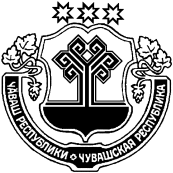 ЧУВАШСКАЯ РЕСПУБЛИКАЙĚПРЕÇ РАЙОНĚН АДМИНИСТРАЦИЙĚЙЫШĂНУ20.09.2019           572 №Йěпреç поселокěАДМИНИСТРАЦИЯ ИБРЕСИНСКОГО РАЙОНАПОСТАНОВЛЕНИЕ20.09.2019г.                 № 572поселок Ибреси